Лучшее хозяйство 
по уборке зерновых 
и зернобобовых культур 
           на 18 июля 2024 года 
         по Смолевичскому району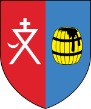 Всего по району:           11808 тПо общему намолоту лидируют:По общему намолоту лидируют:1. ОАО «Озерицкий Агро»3507 т2. РУП «Шипяны – АСК»2171 т3. ОАО «Смолевичский райагросервис»1885 т